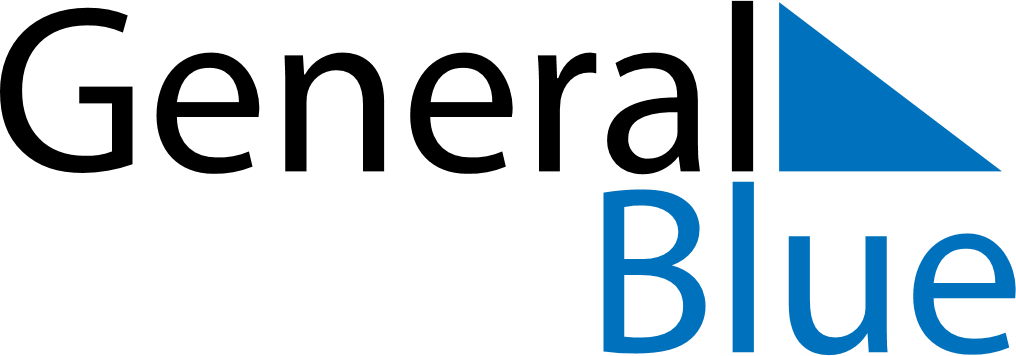 May 2025May 2025May 2025HondurasHondurasMONTUEWEDTHUFRISATSUN1234Labour Day56789101112131415161718Mother’s Day19202122232425262728293031